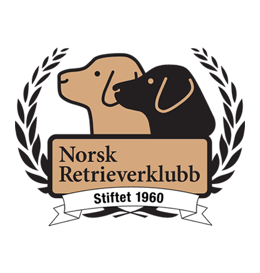 Instruks for Valgkomiteeni Norsk Retrieverklubb avdeling Rogaland1. OppnevningNorsk Retrieverklubb avdeling Rogaland skal ha en valgkomite bestående av tre medlemmer og ett varamedlem valgt av avdelingens Årsmøte i henhold til Norsk Retrieverklubbs lover § 6-7.2. KonstitueringValgkomiteen konstituerer seg selv med leder formann samt to ordinære medlemmer. Ved avstemning har de tre medlemmer en stemme hver.3. ArbeidsoppgaverValgkomiteen skal forelegge hvert års Årsmøte forslag til kandidater til:LederKassererStyremedlemmer med varamedlem som er på valg3 medlemmer og 1 varamedlem til valgkomiteRevisor med varaRepresentanter til årets Generalforsamling i NRK, NKK avdeling Rogalands årsmøte og eventuelt andre verv det etter lovene eller årsmøtebeslutning tillegges valgkomiteen å fremme forslag på.4. Arbeidsmåte - fristerValgkomiteen igangsetter sitt arbeid senest 15.11 ved å kontakte klubbens enkeltmedlemmer og organisasjonsledd og søker herved fremmet forslag til egnede kandidater.I sine forslag skal valgkomiteen etterstrebe å sikre at kontinuiteten i NRK avdeling Rogaland sitt arbeid sikres og at så dyktige tillitsvalgte som mulig foreslås.Videre bør man legge vekt på følgende:at retrieverrasene representeres best muligat geografisk spredning av tillitsvalgte oppnåsat aktivitetsmessig spredning av tillitsvalgte oppnåsat vervene fordeles best mulig mellom de to kjønn.Etter utløpet av forslagsfristen fastsatt i lovenes § 11.1 søker valgkomiteen snarest å avslutte sitt arbeid gjennom å fremme sin innstilling i form av forslag til stemmeseddel. I stemmeseddelen inntas først de kandidater som er anbefalt av valgkomiteen. Dernest inntas innsendte forslag til kandidater som ikke har oppnådd valgkomiteens anbefaling.Valgkomiteen utarbeider en objektiv, kortfattet skriftlig presentasjon av alle foreslåtte kandidater. Presentasjonen skal følge forslaget til stemmeseddelen.Valgkomiteens innstilling skal foreligge så snart som mulig etter 31.12. dog senest 4 uker årsmøtet skal holdes.